1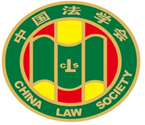 第八届“全国十大杰出青年法学家”推荐表姓    名              胡    铭                          工作单位          浙江大学光华法学院                          推荐单位          中国刑事诉讼法学研究会                                    浙江省法学会                          浙江大学光华法学院                          中国法学会2016年7月印制填  表  说  明一、表一为推荐候选人本人填写，表二为推荐候选人工作单位填写，表三为推荐单位填写。工作单位和推荐单位应对推荐候选人进行考察，审核并确保表一内容的真实性。二、推荐候选人工作单位意见需加盖公章。三、推荐单位需填写推荐评选委员会投票情况、推荐意见（每人500字以内）。四、请用计算机填写，可根据实际需要分栏，但请勿随意变动格式及字体字号。五、请各推荐单位于2016年9月18日之前，将本表电子版发至邮箱qnfxj2016@126.com。纸质版以A4纸打印一式四份，连同推荐评选情况报告、推荐候选人身份证复印件、推荐候选人代表性学术专著1—2部（独著）、学术论文3—5篇（独著或第一作者）、重要荣誉证书或证明复印件各一式一份，快递寄至：北京市海淀区皂君庙4号中国法学会研究部1315王小红收，邮编100081，电话010-66182129。联 系 人：张涛  王小红  曹菲  姚国艳  孙立军  刘海燕  沈苗苗联系电话：010-66182129（兼传真）  010-66135703          010-66173342   010-66112741  010-66175287电子邮箱：qnfxj2016@126.com表一：推荐候选人情况表一：推荐候选人情况表一：推荐候选人情况表一：推荐候选人情况表一：推荐候选人情况姓    名胡铭性    别男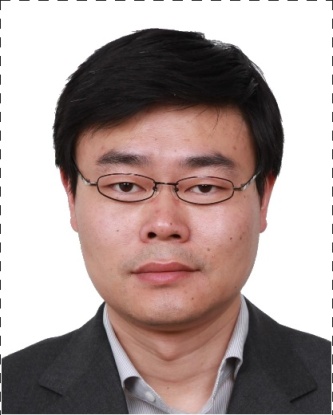 出生日期1978年5月4日民    族汉政治面貌中国党员学    历博士研究生技术职称教授、博导行政职务  副院长工作单位浙江大学法学院浙江大学法学院浙江大学法学院通讯地址浙江省杭州市之江路51号浙江省杭州市之江路51号浙江省杭州市之江路51号浙江省杭州市之江路51号个人简历1996.9-2003.6  中国人民公安大学法律系  本硕士学习  任班长2003.9-2006.6  中国政法大学研究生院   博士生学习  任班长2006.8-2008.6  中国人民大学法学院   博士后研究人员2009.8-2010.8  美国耶鲁大学法学院   访问学者 2011.5-2011.6  台湾大学法律学院   访问学者2013.8-2013.9  中央党校脱产学习2015.7-2015.9  德国慕尼黑大学法学院  访问学者2006.6 至今    任教于浙江大学法学院期间：2007.12        晋升副教授2011.6         任博士生导师2011.12        晋升教授2012.3-2013.10 任浙江大学法学院院长助理2013.10至今    任浙江大学法学院副院长个人简历1996.9-2003.6  中国人民公安大学法律系  本硕士学习  任班长2003.9-2006.6  中国政法大学研究生院   博士生学习  任班长2006.8-2008.6  中国人民大学法学院   博士后研究人员2009.8-2010.8  美国耶鲁大学法学院   访问学者 2011.5-2011.6  台湾大学法律学院   访问学者2013.8-2013.9  中央党校脱产学习2015.7-2015.9  德国慕尼黑大学法学院  访问学者2006.6 至今    任教于浙江大学法学院期间：2007.12        晋升副教授2011.6         任博士生导师2011.12        晋升教授2012.3-2013.10 任浙江大学法学院院长助理2013.10至今    任浙江大学法学院副院长个人简历1996.9-2003.6  中国人民公安大学法律系  本硕士学习  任班长2003.9-2006.6  中国政法大学研究生院   博士生学习  任班长2006.8-2008.6  中国人民大学法学院   博士后研究人员2009.8-2010.8  美国耶鲁大学法学院   访问学者 2011.5-2011.6  台湾大学法律学院   访问学者2013.8-2013.9  中央党校脱产学习2015.7-2015.9  德国慕尼黑大学法学院  访问学者2006.6 至今    任教于浙江大学法学院期间：2007.12        晋升副教授2011.6         任博士生导师2011.12        晋升教授2012.3-2013.10 任浙江大学法学院院长助理2013.10至今    任浙江大学法学院副院长个人简历1996.9-2003.6  中国人民公安大学法律系  本硕士学习  任班长2003.9-2006.6  中国政法大学研究生院   博士生学习  任班长2006.8-2008.6  中国人民大学法学院   博士后研究人员2009.8-2010.8  美国耶鲁大学法学院   访问学者 2011.5-2011.6  台湾大学法律学院   访问学者2013.8-2013.9  中央党校脱产学习2015.7-2015.9  德国慕尼黑大学法学院  访问学者2006.6 至今    任教于浙江大学法学院期间：2007.12        晋升副教授2011.6         任博士生导师2011.12        晋升教授2012.3-2013.10 任浙江大学法学院院长助理2013.10至今    任浙江大学法学院副院长个人简历1996.9-2003.6  中国人民公安大学法律系  本硕士学习  任班长2003.9-2006.6  中国政法大学研究生院   博士生学习  任班长2006.8-2008.6  中国人民大学法学院   博士后研究人员2009.8-2010.8  美国耶鲁大学法学院   访问学者 2011.5-2011.6  台湾大学法律学院   访问学者2013.8-2013.9  中央党校脱产学习2015.7-2015.9  德国慕尼黑大学法学院  访问学者2006.6 至今    任教于浙江大学法学院期间：2007.12        晋升副教授2011.6         任博士生导师2011.12        晋升教授2012.3-2013.10 任浙江大学法学院院长助理2013.10至今    任浙江大学法学院副院长重要学术成果（包括专著和论文，只列书名和篇名即可。论文仅限于发表在核心期刊或全国性重要报纸上的。请注明署名方式、发表或出版时间、刊物或出版社、字数。代表性著作和论文请注明中国知网统计的被引用数。）一、代表性论文1.《司法公信力的理性解释和构建》，《中国社会科学》2015年第4期，独立作者，被引13次，2.3万字；2.《鉴定人出庭与专家辅助人角色定位之实证研究》，《法学研究》2014年第4期，独立作者，被引21次，2.4万字；3.《法律现实主义与转型社会刑事司法》，《法学研究》2011年第2期，独立作者，被引21次，2万字；4.Confidence in the Criminal Justice System: Differences between citizens and criminal justice officials in China, Criminology & Criminal Justice（SSCI），September 2014; vol. 14, 4: pp. 503-524，第一作者，被SSCI论文引用2次，1.5万字；5.The Resolution of Social Contradictions and Attainment of Societal Governance through the Justice System at the Present Stage— Using the Analytical Framework of Rational Choice Theory，《中国社会科学》（英文版）2016年第2期，独立作者，1.8万字。二、代表性个人专著1.《超越法律现实主义——转型中国刑事司法的程序逻辑》，法律出版社2016年版，独立作者，35万字。三、其他论文1.《论刑事司法的国民基础》，《中国法学》2006年英文版，独立作者，1.5万字；2.《民众参与刑事司法的心理学分析》，《中国法学》2009年英文版，独立作者，1.6万字；3.《论刑事错案的多重面孔》，《中国法学》2010年英文版，第1作者，1.5万字；4.《正当法律程序视野下的鉴定意见》，《中国法学》2011年英文版，独立作者，1.6万字；5.《刑事司法引入ADR机制：理念、困境与模式》，《政法论坛》2013年第3期，CSSCI，独立作者，1.8万字；   6.《冤案背后的程序逻辑》，《政法论坛》2009年第4期，CSSCI，独立作者，1.8万字；7.《 价值权衡：反恐措施与刑事诉讼》，《政法论坛》2006年第6期、《中国社会科学文摘》2007年第2期、《人大复印资料（诉讼法学、司法制度）》2007年第4期，CSSCI，独立作者，2.0万字；8.《法学研究方法论与刑事诉讼的现代化》，《政法论坛》2007年第3期，CSSCI，独立作者，1.8万字；9.《转型社会刑事司法中的媒体要素》，《政法论坛》2011年第1期，CSSCI，独立作者，1.4万字；10.《审判中心、庭审实质化与刑事司法改革——基于庭审实录和裁判文书的实证研究》，《法学家》2016年第4期，CSSCI，独立作者，1.8万字；11.《对抗式诉讼与刑事庭审实质化——基于网络庭审实录的实证分析与比较》，《法学》2016年第8期，CSSCI，独立作者，1.5万字；12.《略论刑事诉讼实证研究方法》，《清华法学》2011年第1期、《中国社会科学文摘》2011年第5期、《人大复印资料（诉讼法学、司法制度）》2011年7月，CSSCI，独立作者，2.4万字；                                                             13.《技术侦查：模糊授权抑或严格规制》，《清华法学》2013年第6期，CSSCI，独立作者，1.8万字；14.《司法竞技、法律诊所与现实主义法学教育》，《法律科学》2011年第3期，CSSCI，独立作者，1.7万字；15.《专家辅助人：模糊身份与短缺证据》，《法学论坛》2014年第1期，CSSCI，独立作者，1.5万字；16.《刑事政策视野下的刑讯问题》，《环球法律评论》2007年第2期，CSSCI，独立作者，1.3万字；17.《法学研究方法论与刑事诉讼的现代化》，《政法论坛》2007年第3期，CSSCI，第1作者，2.0万字；18.《刑事司法的国民基础之实证研究》，《现代法学》2008年第3期，CSSCI，独立作者，1.8万字； 19.《司法民主的概念及其理念基础》，《诉讼法论丛》第11卷，独立作者，2.2万字；20.《无讼、克己、司法民主与正当程序》，《刑侦与法制》（澳门）2006年第4期，独立作者，1.5万字；21.《论刑事和解的理念基础》，《浙江社会科学》2010年第9期，CSSCI，独立作者，1.5万字；22.《网络庭审直播视野下的刑事审判》，《浙江大学学报》2011年第4期，CSSCI，第1作者，1.6万字；23.《公案、鉴定意见与刑事诉讼法修改》，《江苏行政学院学报》2012年第4期，CSSCI，独立作者，1.8万字；24.《大区巡回法院：一个现实主义的路径》，《浙江社会科学》2012年第9期，CSSCI，独立作者，1.3万字；25.《认罪态度对法官判决影响的实证分析》，《江苏行政学院学报》2014年第2期，CSSCI，第1作者，1.8万字；26.《现实主义中寻找中国当代法律的道路》，《浙江社会科学》2014年第5期，CSSCI，第1作者，1.2万字；27.《转型与承续：民国时期的刑事和解》，《浙江大学学报》2014年第1期，CSSCI，第1作者，1.4万字；28.《法官裁判思维中的法律形式主义与法律现实主义》，《浙江学刊》2015年第4期，CSSCI，第1作者，1.4万字；29.《司法公正评估体系的建构与应用》，《法治研究》2015年第1期、《中国社会科学文摘》2015年第6期，第1作者，1.7万字；30.《公众参与司法的正当性基础与实现路径》，《安徽大学学报（哲学社会科学版）》2015年第4期，CSSCI，第1作者，1.4万字；31.《司法透明指数：理论、局限与完善》，《浙江大学学报》2015年第6期，CSSCI，第1作者，1.8万字；32.《海盗行为恐怖主义化:三种模式与双重规制》,《中国高校社会科学》2016年第1期，CSSCI，第1作者，1.5万字；33.《超越现实主义刑事司法:从理性选择到德性认同》，《浙江社会科学》2016年第7期，CSSCI，独立作者，1.2万字；34.《英法德荷意技术侦查的程序性控制》，《环球法律评论》2013年第4期，CSSCI，独立作者，1.5万字；35.《程序法视域中的争议性死刑案件》，《南京大学法律评论》2013年秋季卷，CSSCI，独立作者，1.8万字；36.《职业主义法学教育与“2+2+2”卓越法律人才培养模式》，《中国大学教学》2014年第5期，CSSCI，第2作者，1.5万字；35. Public Opinions on Criminal Trials in China:A Comparative Study of Chinese College Students in the PRC and Hong Kong，Asian Criminology ，2011(6)，通讯作者，1.3万字；36.Legal Protection of China’s Biotechnology Patents，Biotechnology Law Report，SCI，Number 3, 2014，第1作者，1.1万字；37. Sex Offenses Against Minors in China: An Empirical Comparison, International Journal of Offender Therapy and Comparative Criminology,SSCI，2015.12, 第1作者，1.3万字。四、其他专著1.《刑事诉讼法学》，法律出版社2016年版，独立作者，60余万字；2.《错案是如何发生的——转型期中国式错案的程序逻辑》，浙江大学出版社2013年版，第1作者，32万字；3.《转型社会多元纠纷解决》，知识产权出版社2011年版，第1作者，30余万字；4.《刑事司法的国民基础研究》，浙江大学出版社2008年版，独立作者，28万字；5.《刑事司法民主论》，中国人民公安大学出版社2007年版，独立作者，37万字；6.《社会转型与中国法治进路的选择》，知识产权出版社2007年版，第1作者，30余万字；7.《刑事申诉论》，中国人民公安大学出版社2005年版，独立作者，25万字。重要智库成果（含智库成果获得领导批示、被有关部门使用采纳的情况。）1.担任国家自然科学基金委法治评估第三方评估组组长，执笔完成《国家自然科学基金委法治评估报告（2015）》；2.担任浙江省健全司法鉴定管理体改革评估第三方评估组副组长，执笔完成《浙江省健全司法鉴定管理体改革评估报告（2016）》；3. 独著决策咨询报告：《多元纠纷解决机制构建的若干建议》，获得浙江省高级人民法院副院长肯定性批示，并在司法机关试点，2012年；4.独著决策咨询报告：《抓住“互联网+”的时代契机 推动我省教育事业跨越式发展》，获得浙江省副省长的肯定性批示，2015年；5.担任中国法学会重点研究基地浙江大学公法研究中心副主任，参与立法咨询和智库建议。在法学教育方面的贡献（如编写重点教材、主讲精品课程、在法学教育方面获得的重要荣誉表彰等。）一、重点教材1.独著：《刑事诉讼法学》（卓越法律人才培养系列教材），法律出版社2016年版，独立作者，60余万字；2.参编：《刑事诉讼法学》，孙长永主编，法律出版社2013年版；3.参编：《刑事诉讼法学》，陈卫东主编，北京交通大学出版社2013年版；4.参编：《刑事诉讼法》，李建明主编，高等教育出版社2014年版。二、法学教育方面的荣誉表彰1.第五届浙江大学青年教师技能比赛一等奖，2008年；2.浙江省高校第五届青年教师技能比赛优秀奖，2008年；3.对抗式诉讼、法律诊所与现实主义法学教育，浙江省法学会法学教育优秀论文一等奖，2010年；4.浙江省首届五星级青年教师，2012年；5.浙江大学十佳青年岗位能手，2011年；6．诊所式法学教育方法及其应用，浙江大学教学成果二等奖，2012年；7.法律硕士实践教学的改革与创新，浙江大学教学成果一等奖，2016年。三、主持教改项目1.诊所式法学教育方法及其应用，浙江大学教学方法改革研究重点项目，2011年；2.法律现实主义运动视野下的法科研究生教育，浙江大学学位与研究生教育教改项目，2010年；3.模拟法庭实验法在法律硕士教学中的运用；浙江大学学位与研究生教育教改项目，2013年。  四、发表教改论文1.《司法竞技、法律诊所与现实主义法学教育》，《法律科学》2011年第3期；2.《卓越涉外法律人才培养模式》，《中国法学教育研究》2014年第1辑；3.《职业主义法学教育与“2+2+2”卓越法律人才培养模式》，《中国大学教学》2014年第5期；4.《“法律诊所”课程教学方法改革——浙江大学优秀案例》，浙江大学出版社2013年版。在法治宣传方面的贡献（如担任法治宣讲活动主讲人、在媒体上发表法治宣传文章等。）入选浙江省“七五普法”讲师团；2. 入选浙江省法学会“双百”活动、“送法下基层”活动，深入基层做法治讲座和普法宣传；3. 担任浙江大学清源学社社长期间，坚持带领社员和学生开展普法咨询等法治宣传活动，清源学社因成绩显著于2013年入选国家科普基地；4. 担任浙江大学十八大宣讲团成员，主讲《坚持社会主义建设的法治化路径——党的十八大的鲜明主题》；5．多次在“浙江人文大讲堂”、杭州电视台一套“钱塘论坛”、浙江大学“东方论坛”等做法治讲座；6. 发表法治宣传文章：《法治中国建设中的公众参与》，《观察与思考》2014年第4期。在法治实践方面的贡献（如在实务部门挂职、参与重大案件论证、仲裁等。）1.参加“吴英案”论证会，相关观点被新华社、凤凰网等报道；2.参加“张氏叔侄冤案”平反论证会，相关观点被司法机关采纳；3.作为浙江大学法律诊所负责人，带领诊所学生十年如一日为弱势群体提供免费法律帮助和法律服务，事迹被《钱江晚报》等媒体报道；4.担任浙江省厚启律师事务所、浙江省靖霖律师事务所顾问，多次参加有重大社会影响的刑事案件论证。获得奖项和表彰（请注明获得时间及等级）1.“司法公信力的理性解释和构建”，第三届董必武青年法学成果奖一等奖，2015年；2.“鉴定人出庭与专家辅助人角色定位之实证研究”，第四届中青年刑事诉讼法学优秀科研成果奖一等奖，2015年；3.“法律现实主义与转型社会刑事司法”，浙江省社科联第四届社科研究优秀成果奖一等奖、浙江省第十七届哲学社会科学优秀成果三等奖，2013年；4“价值权衡：反恐措施与刑事诉讼”，浙江省第十四届哲学社会科学优秀成果三等奖，2013年；5.“中国特色社会主义司法制度的模式、规律与改革方向”，教育部等六部委哲学社会科学教学科研骨干研修班征文二等奖，2013年；6.“中国司法制度的基础理论问题研究”（经济科学出版社2010年版，陈光中主编），北京市第十二届哲学社会科学优秀成果特等奖，2012年；7.“刑事司法的国民基础之实证研究”，第二届中青年刑事诉讼法学优秀科研成果奖二等奖，2010年；8.“检察学的学科定位与理论体系”，中国法学会检察学研究会“检察学理论体系”征文活动优秀论文三等奖，2007年；9.入选浙江省新世纪151人才计划重点层次，2016年；10.入选浙江省钱江人才计划、之江青年社科学者计划，2011年；11.入选浙江大学求是青年学者、光华学者岗，2011年；12.入选第三届浙江省十大优秀中青年法学家，2014年；13.入选国家“万人计划”青年拔尖人才，2015年。学术职务及其他重要社会兼职1.浙江大学校学术委员会委员，2015年；                                            2.中国刑事诉讼法学研究会常务理事，2016年；                                        3.浙江省诉讼法学研究会副会长，2013年；                                          4.浙江省浙籍法学家研究会副会长，2014年；5.浙江省政府咨询委特邀研究员，2014年；6.浙江大学社科学部学术委员会委员，2013；7.吉林大学兼职教授，2015年；8.华东政法大学兼职教授，2015年；9.中国检察学研究会刑诉监督专委会理事，2009年；10.中国教育发展战略学会教育法制专委会学术委员会委员，2012年；11.华东检察研究院学术委员会委员，2014年；                                                   12.中国政法大学司法改革研究中心研究员，2015年；   13.国家“2011计划”司法文明协同创新中心研究员，2015年。 